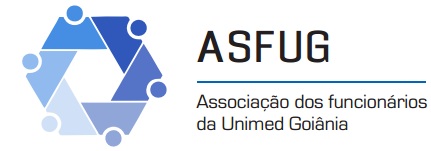 EXCLUSÃO COMO ASSOCIADO – ASFUGNome: ________________________________________________________________Matricula: ______________Telefone Pessoal: ___________________E-mail Pessoal: _____________________Pelo presente documento, solicito o meu desligamento como Associado da ASFUG-ASSOCIAÇÃO DOS FUNCIONÁRIOS DA UNIMED GOIÂNIA, e declaro estar ciente que devido ao desligamento não terei direito de usufruir dos benefícios e eventos promovidos pela mesma.Goiânia,          de                          de             ._________________________________________________Assinatura